DECLARAÇÃO DE RESIDÊNCIA EM LOCAL DE TRABALHO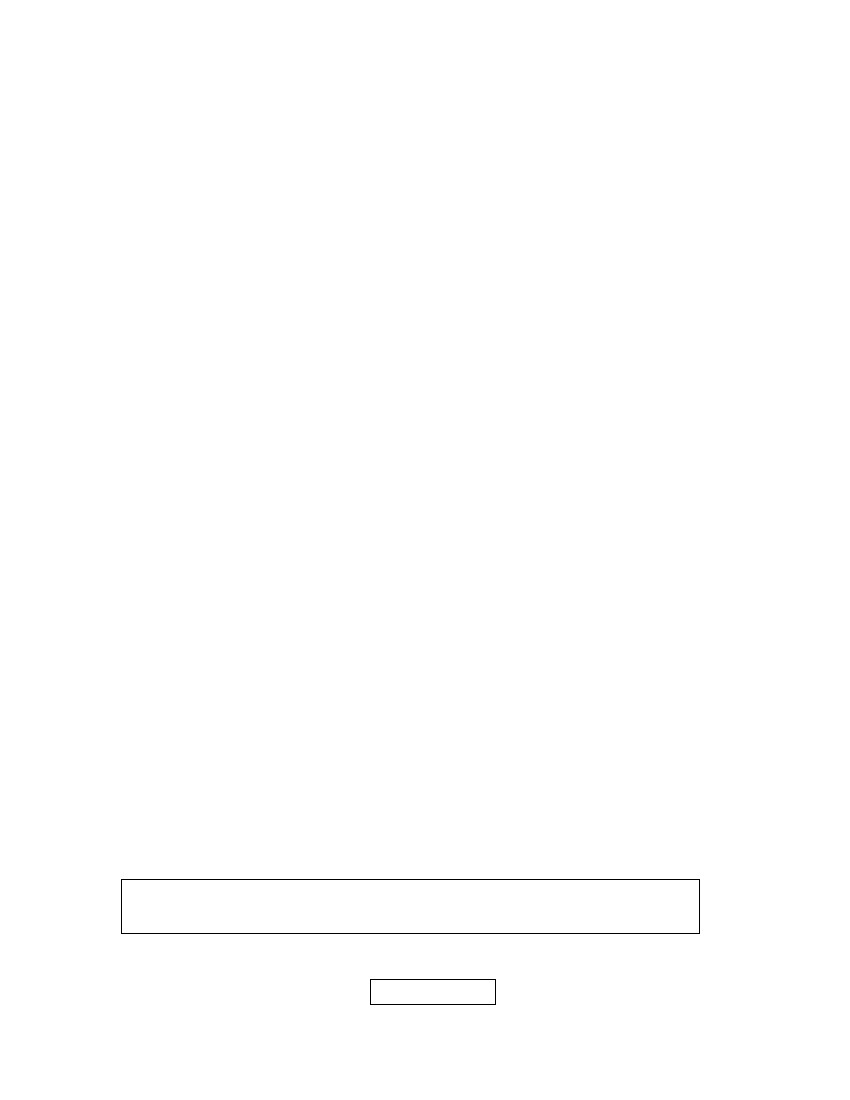 Eu, ____________________________________________________________________________,(nome completo do empregador ou seu representante)portador(a) da carteira de identidade nº ___________________, órgão de expedição __________ edo CPF nº____________________ , declaro para os devidos fins e com anuência das duastestemunhasabaixoqualificadaseassinadas,que_____________________________________________________________________________(nome completo do empregado)resideemseulocaldetrabalho,situadona_______________________________________________________________________________.(endereço completo)Rio de Janeiro,//________________________________________________________assinatura do declarante1ª testemunha: ________________________________________________________________(nome completo, CPF, RG e assinatura)2ª testemunha: _________________________________________________________________(nome completo, CPF, RG e assinatura)Obs: É obrigatório o envio da fotocópia da carteira de identidade e             do CPF de cada uma das testemunhas.